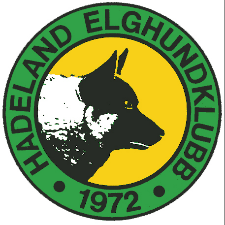 Årsmøte og årsmøtemiddag Hadeland ElghundklubbÅrsmøte for Hadeland Elghundklubb avholdes fredag 9.februar klokken 17.00 på Lygnasæter hotell.Innkalling vil bli bekjentgjort minst 2 uker før avholdelse av årsmøte. Innkallingen vil bli gjort kjent på våre nettsider: http://www.hehk.no/Årsmøtemiddag med sosialt samværEtter årsmøtet vil det bli avholdt middag etterfulgt av premieutdeling på Lygnasæter hotell.Opplegg for kvelden:19.00 Middag med premieutdelingMeny                                                                                                                                                                                             
Kalvesteik med friske grønnsaker, fløtesaus og kokte poteterPannacotta med hjemmelaget bærcoulis i glass.Kaffe serveres til dessertenEtter middag vil vi ha premieutdeling.Egenandel pr person kr 400,-Påmelding innen 01.02.24 til Elisabeth 918 34180 eller Trond 414 27570